Singt dem Herrn ein neues Lied – Lobpreis als LebensstilArbeitsblatt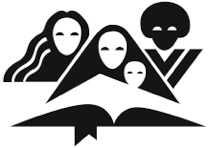 Singt dem Herrn, ihr Bewohner der ganzen Erde, verkündet Tag für Tag, wie gern er hilft!Erzählt allen Menschen von seiner Herrlichkeit, berichtet allen Völkern von seinen großen Taten!Der Herr ist mächtig, groß ist sein Ruhm. Mehr als alle Götter ist er zu fürchten. Chronik 16,23-25 GN)EinleitungLobpreis ist in der Bibel ein bewusster Akt, motiviert durch Ehrfurcht und Respekt vor unserem Schöpfer. Lobpreis gibt Gott die Ehre und öffnet uns für eine tiefere Gemeinschaft mit ihm. Lobpreis lenkt unseren Blick von unseren Problemen weg und zum Wesen Gottes hin.„Wo beginne ich damit?“, fragst du vielleicht. „Und wie soll ich das anfangen?“ Falls der Lobpreis für dich völlig neu sein sollte, dann versuche mal, Gott für das zu preisen, was er dir persönlich bedeutet. Bekenne, dass Gottes Güte überwältigend ist, so reichlich und grenzenlos. Hier sind einige Tipps für den Start: Preise Gott für seine Heiligkeit, seine Gnade und Gerechtigkeit (2. Chronik 20,21, Psalm 99, 3.4)Preise Gott für seine Gnade (Epheser 1,6)Preise ihn für seine Güte (Psalm 135,3)Preise Gott für seine Freundlichkeit (Psalm 117)Preise Gott für seine Erlösung (Epheser 2, 8-9)Wie könntest du Gott preisen? Wenn andere dich beobachten, erkennen sie dann einen Widerschein von dem, was Gott lobenswert macht?Kennst du Gott persönlich als deinen Herrn und Retter?Als König David über Gottes Güte nachdachte und über die Größe und Reichweite der Gnade, die er ihm persönlich erwiesen hatte, konnte er nicht anders, als auszurufen: „Preise den Herrn, meine Seele, und all mein Inneres, seinen heiligen Namen! Preise den Herrn, meine Seele, und vergiss nicht alle seine Wohltaten! Der da vergibt alle deine Sünde, der da heilt alle deine Krankheiten. Der dein Leben erlöst aus der Grube, der dich krönt mit Gnade und Erbarmen. Der mit Gutem sättigt dein Leben. Deine Jugend erneuert sich wie bei einem Adler“ (Psalm 103,1-5 Elb)David zählt mehrere Gründe für seinen Lobpreis auf, die auch uns gelten: VERGEBUNG „ … der da vergibt alle deine Sünde“:  Ich bin sündig und Gott vergibt mir.HEILUNG „… der da heilt alle deine Krankheiten“: Ich bin krank und Gott heilt mich.BEFREIUNG „… der dein Leben erlöst aus der Grube“: Ich bin versklavt und Gott befreit mich. KRÖNUNG „… der dich krönt mit Gnade und Erbarmen: Ich bin adoptiert (wörtlich: sein Kind) und Gott krönt mich.
ZUFRIEDENHEIT „Der mit Gutem sättigt dein Leben. Deine Jugend erneuert sich wie bei einem Adler“: Ich gehöre Gott (wörtlich: bin heilig) und Gott macht mich satt und zufrieden.
LOBPREIS ALS LEBENSSTILEs ist wichtig, dass wir Gott gegenüber eine lobende Einstellung haben. 
Aber was können wir tun, wenn es uns schwer fällt, unser Leben mit Lobpries zu füllen?1.Übergib dich Christus mit allem, was du bist und hast. _____________2. Bekenne deine Sünde und kehre um. ____________________________3. Preise Gott unter allen Umständen. _____________________________4. Triff dich mit anderen Gläubigen. ______________________________SchlussJeder Mensch hat einen „Gott“. Du dienst irgendeinem Gott. Was bietet dir dieser „Gott“ eigentlich an? Dabei gibt es nur einen einzigen Gott. Seine Wohltaten heißen: VergebungHeilungBefreiungKrönungZufriedenheitLass heute deinem Lobpreis freien Lauf und erfahre die Gegenwart Gottes. 
„Der Herr, dein Gott… liebt dich; er jubelt laut, wenn er dich sieht “ 
(Zefania 3, 17 GN). 
Lass deinen Glauben aufblühen, dann wird der Zweifel beiseitegeschoben.
Lobpreis wird daraus strömen. Dein Leben wird dann nicht mehr dasselbe sein. 
Du wirst durch den Anblick seiner Herrlichkeit für immer verwandelt!